                   Развитие мышления            психокоррекционное занятие 3 класс СКК 7 видаЦель урока: преодоление трудностей в развитии мышления и внимания при обучении в школе.Задачи урока: создание условий для более близкого знакомства детей в микрогруппе,   развитие устойчивости, концентрации, распределения внимания,   логического и конвергентного мышления, гибкости мышления.1. Приветствие
Психолог приветствует всех детей в связи с началом занятия. Рассказывает, как оно будет проходить, предлагает ритуал приветствия.2. Разминка
Игра «Волшебный клубок».
Дети сидят в кругу.
Психолог: 
«У меня в руках клубок. Он не простой волшебный. Этот клубок поможет нам сейчас познакомиться друг с другом. Мы будем передавать его по кругу. Каждый из вас, у кого окажется в руках клубок, расскажет нам о себе: как зовут, из какого класса, что больше всего нравиться».
Для примера психолог первым начинает знакомство с ребятами. Затем он, разматывая клубок, берётся за начало нити и передаёт клубок ребёнку, сидящему рядом. Участники передают клубок друг другу, рассказывая о себе и держа в руках разматываемую нить. Когда клубок вновь приходит к психологу, он говорит:
«Вот мы и познакомились друг с другом. А теперь натяните нить и закройте глаза. Представьте, что вы одно целое, что каждый из вас важен и значим в этом целом».Игра на развитие концентрации внимания, логического мышления: «Закончи предложение».
Психолог предлагает участникам закончить предложения. Игра проводится с использованием мяча.
Варианты предложений:
• Лимоны кислые, а сахар …
• Собака лает, а кошка …
• Ночью темно, а днём …
• Трава зелёная, а небо …
• Утром мы завтракаем, а днём …
• Птица летает, а змея …
• Зимой холодно, а летом …
• Ты смотришь глазами, а дышишь …
• Из шерсти вяжут, а из ткани…
• Дрова пилят, а гвозди …3. Основная частьУпражнение на развитие распределения внимания и логического мышления «Закодированные примеры».
Психолог предлагает участникам, используя ключ к шифру, решить примеры:
 ОП – МИ =  С + МК = КО + ВА =  МА – МО =Ключ:Упражнение на развитие распределения внимания и логического мышления, зрительной памяти «Закодированные слова».
Психолог предлагает участникам расшифровать 7 закодированных слов. Даёт ключ к шифру. Каждая буква соответствует определённому числу.Слова: 6740 (лиса) 
434675 (суслик)
43125 (сурок)
624Ь (лось)
184Ь (рысь)
9265 (волк)Ключ: 
Участники записывают расшифрованные слова в тетради.Психогимнастическое упражнение.
Психолог:
Встаньте прямо. Поднимите руки вверх. Потянитесь. Представьте, что ваши руки – это стебельки с распустившимися на них цветами. Лепестки цветов тянутся вверх к солнышку. Глубоко вдохните. Закиньте сомкнутые руки за голову. Затем разъедините их и вытяните вверх. Дышите глубоко и ровно. Представьте, что хотите дотянуться руками до неба. Плавно опустите руки.Упражнение на развитие устойчивости внимания, логического мышления «Реши анаграммы».
Психолог предлагает участникам решить анаграммы:КАУТ КАБОСА ЦИРУКА КАЙНЕДИ
Исключить лишнее слово.Упражнение на развитие устойчивости внимания и логического мышления, зрительной памяти «Преобразование слова».
Психолог предлагает участникам преобразовать слово ТОЧКА  (МОСТ) путём замены первого согласного. Детям следует произвести не менее 5 изменений. Записать слова в тетради.Упражнение на развитие логического мышленияИз каждой пары слов путем перестановки букв можно составить третье, новое слово – существительное, все буквы должны быть использованы: парк – ива = крапива                         боб – уста = субботаров – поза = паровоз                    кожа – ворон = жаворонокЗадачаУ Незнайки было 5 целых яблок, 6 половинок, да 8 четвертинок. Сколько всего яблок было у Незнайки? Ответ: 10Игра, направленная на развитие устойчивости и объёма внимания «Птичка».
Перед игрой каждый участник подбирает для себя «фант» (мелкая вещь). Игроки усаживаются вокруг водящего. Водящий даёт остальным игрокам названия деревьев: дуб, клён, липа... Каждый должен запомнить своё название. Водящий, например, говорит: « Прилетела птичка и села на дуб». «Дуб» должен ответить: «На дубу не была, улетела на ёлку». «Ёлка» называет другое дерево и т.д. Кто прозевает, отдаёт свой фант водящему.Деревья (дуб, клен, липа, тополь, ель, акация, каштан)Игра «Найди зверей»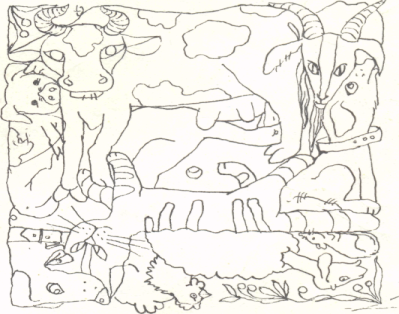 4. Рефлексия занятияПсихолог спрашивает детей, с чем они познакомились на занятии, что понравилось, что не понравилось? Сам рассказывает о своём впечатлении от занятия.
 0123456789АМВЕКОСИПТ0123456789АРОУСКЛИЫВ